Těšíme se do školy – 6. 4. – 9. 4. 2021Milí rodiče termín zápisu do základní školy se blíží, proto téma dalšího distančního vzdělávání je právě téma zápisu. Součástí je i přehled činností, které by děti k zápisu a před vstupem do první třídy měly umět.JEMNÁ MOTORIKA A GRAFOMOTORIKAKreslení geometrických tvarů – kruh, čtverec, obdélník, trojúhelníkKreslení vlnovky, šneka, rovné čárySprávný úchopKresba postavyStříhání – vystřihne jednoduché tvary lepeníPOHYBOVÁ ZRALOSTSkoky přes švihadlo, na jedné noze, házení a chytání míče, držení rovnováhySEBEOBSLUHAOblékání, svlékání, zavazování tkaniček, knoflíků, zipů, používání příboruZÁKLADNÍ SLUŠNOSTUmět pozdravit, poděkovat, o něco požádat, vykat dospělýmORIENTACEVědět, která ruka je levá a pravá, nahoře, dole, před, za, mezi, vedle, nad, pod, uprostředDěti by měly umět popsat cestu domůSLUCHOVÉ DOVEDNOSTIRozklad slov na slabiky, vytleskání básničkyZÁKLADNÍ ZNALOSTIZnát své jméno, příjmení, věk a adresu, kde bydlíJména rodičůZaměstnání rodičůRozlišovat velikost (velký, malý)Rozlišovat protikladyMluvit celými větami, gramaticky správněPSYCHICKÁ A CITOVÁ ZRALOSTNebýt závislé na maminceNemělo by se přehnaně stydětUmět komunikovat s ostatnímiZvládat vypjaté situace (nereagovat výbušně)Umět přijmout neúspěchPodřídit se autoritěMATEMATICKÉ DOVEDNOSTIPojmenovat geometrické tvary (kruh, čtverec, obdélník, trojúhelník)Chápat číselnou řadu v rozsahu první desítkyTřídit předměty podle daného pravidla (podle barvy, velikosti, tvaru, počtu, druhu)Rozlišit méně, více, stejně, první, posledníDOVEDNOSTI PŘEDCHÁZEJÍCÍ ČTENÍ A PSANÍPoznat některá písmena a číslicePoznat a převyprávět krátkou pohádkuVnímat hlásku na začátku slovaZazpívat písničkuPřednést básničkuZnát základní barvy a jejich odstínyZákladní znalosti z okolního světa (zvířata – lesní, domácí, exotická, ovoce, zelenina, stromy, květiny, dopravní prostředky, rodina – členové rodiny, vztahy mezi nimi, život v rodině, druhy práce a činností dospělých a dětíPOJMYRozlišovat časové pojmy (včera, dnes, zítra, den, noc, ráno, odpoledne večer)Prostorové pojmy – blízko, daleko, na, pod, mezi, vedle, nahoře, vlevo, vpravoRoční obdobíDny v týdnuPředměty denní potřebyČásti lidského těla (nakreslí postavu se všemi základními znaky – hlava, krk, trup, končetiny, prsty, oči, uši)Náměty na procvičováníJEMNÁ MOTORIKA A GRAFOMOTORIKAKreslení geometrických tvarů – kruh, čtverec, obdélník, trojúhelník – Příloha č. 2 – nakresli a vykresli tvary podle předlohy lokomotivy, tvary vystřihni, poskládej a nalep do tvaru lokomotivy Geometrické tvary mohou děti kreslit do písku klacíkem nebo křídou na chodníkKreslení vlnovky, šneka, rovné čáry – Příloha č. 1 – Dokresli tvary do celých řádkůSprávný úchop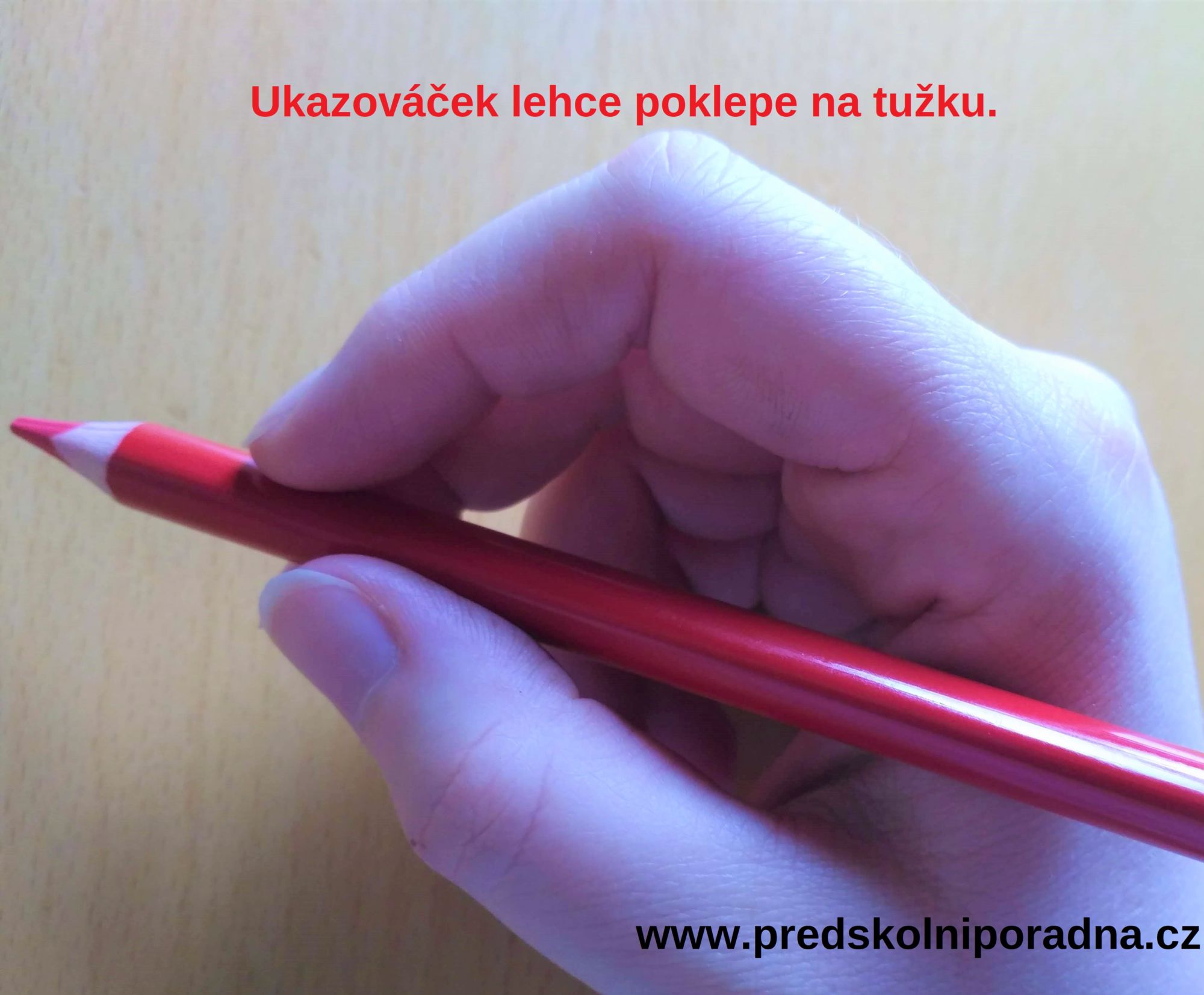 Zdroj: https://predskolniporadna.cz/wp-content/uploads/2019/02/spravnyuchop.jpg (pokud chcete vědět víc o správném a nesprávném úchopu, klikněte na odkaz)Kresba postavy – nakresli sebe a členy rodinyPOHYBOVÁ ZRALOSTSkoky přes švihadloskoky snožmo, pokud děti neumí skákat přes švihadlo, mohou švihadlo položit na zem a skáčou před švihadlo a za švihadlo – můžete dětem dávat pokyny, jak mají skákat, pokyny můžete zrychlovat a děti skáčou, podle pokynu je možné děti i mást, dvakrát řeknete před švihadlo, hodně dětí to poplete, protože byly zvyklé skákat pravidelně před švihadlo a za švihadlo Házení a chytání míče – dětem házíme míč a ony chytají a naopak, děti hází nám a my chytámemíč mohou děti házet o zeď nebo o stodoluabeceda s míčem – míč hodíte a děti chytnou do obou rukoumíč hodíte, než ho děti chytnou, tak tlesknou před tělemmíč hodíte, než ho děti chytnou, tak tlesknou za tělemděti hodí pod pravou nohou a chytíděti hodí pod levou nohou a chytíděti zkusí míč chytnout za zády a hodit nahoru a zkusí jej chytithodíte dítěti míč a než jej chytí, zkusí se otočit o 360°děti vyhodí míč nad sebe a než jej chytí, zkusí se otočit o 360°Zdroj: http://www.zlobidlo.cz/hry/skolka-s-micem Odkaz pro šikulky: https://www.youtube.com/watch?v=t6Z4QRTEFRI Držení rovnováhyStoj na jedné nozeHolubičkaChůze po provazu nebo švihadlu položeném na zemiSEBEOBSLUHAOblékání, svlékání, skládání oblečenínechejte děti, aby se samy oblékaly, pomáhaly vám při skládání oblečení Zavazování tkaniček – nechejte děti zavazovat tkaničky na botách i na oblečeníZapínání knoflíků, zipů nechejte děti, aby zkoušely zapínat knoflíky i zipyPoužívání příboru správné držení lžíce a správné uspořádání příborunechejte děti prostírat stůl, dbejte na správné rozložení příboru vpravo lžíce a nůž, vlevo vidlička (leváci drží lžíci v levé ruce, lžíci a nůž mají vlevo, vidličku vpravo od talíře)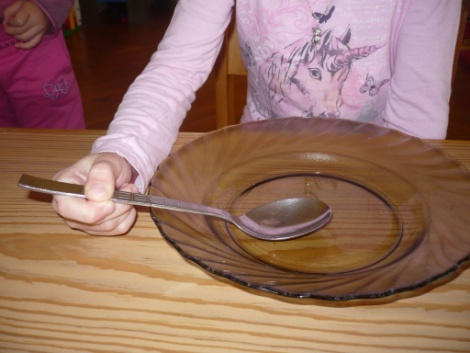 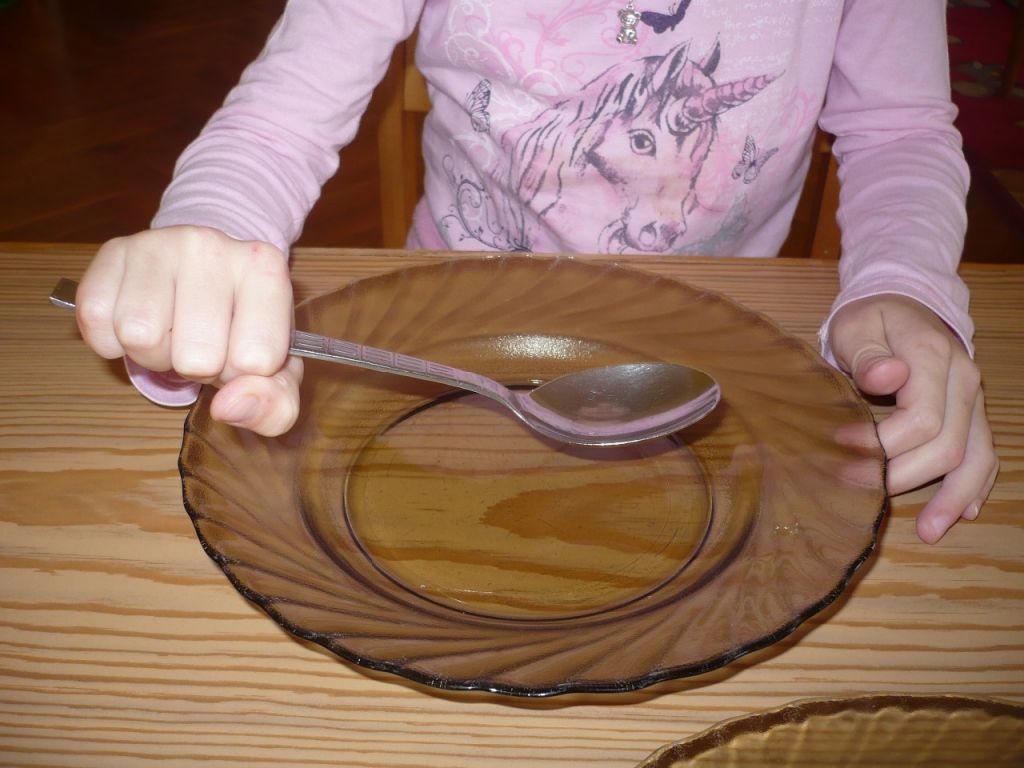             Správné držení						Špatné drženíZdroj: https://www.zslitencice.cz/m/materska-skola/uzitecne-odkazy-a-rady/ ORIENTACEProjděte se s dětmi k základní škole, nebo si udělejte procházku na jiné místo ve vašem okolí, a když přijdete domů, řekněte dětem, aby popsali cestu, kterou jste šli. V průběhu cesty můžete fotit obrázky míst nebo budov, kolem kterých půjdete a nechejte děti, aby obrázky míst a budov poskládaly tak, jak šly za sebouProcvičovat pojmy můžete při ukládání nádobí ať už do myčky nebo z myčky (hrníčky dáme do poličky nad…., lžičky mezi vidličky a nože,…), uklízení hraček v pokojíčku (plyšáky dáme do poličky dole,…)                                                                                                                                                                                                                                                                                                                                                                                                      Procvičovat můžete i ve městě v koloně aut nebo na parkovišti, taky v obchodě při nákupu (podej mi ovoce, které je vpravo od jablek,….)Na papír děti nakreslí strom, nejlépe doprostřed papíru a vy dětem čtete, co mají kolem stromu dokreslit, děti mohou kreslit obrázek i křídou na chodníkNAD strom sluníčko.POD strom travičku.VEDLE stromu pařez.NA pařez zajíčka.U sluníčka mráček.DO travičky hříbek.ZA pařez kytičku.KE stromu menší stromeček  MATEMATICKÉ DOVEDNOSTIPojmenovat geometrické tvary (kruh, čtverec, obdélník, trojúhelník)Řekněte dětem, aby vám ukázaly předměty, které mají v pokojíčku ve tvaru kruhu, čtverce, obdélníku nebo trojúhelníku a tyto předměty mohou spočítatChápe číselnou řadu v rozsahu první desítkyPři obědě mohou děti počítat, kolik mají na talíři brambor, kousků masa, těstovin, kousků zeleniny, atd.Mohou servírovat oběd a vy jim budete říkat, kolik mají dát na talíř jednotlivých druhů jídla (tři kousky brambor, jeden kousek masa, dvě půlky vajíčka, tři kopečky rýže,…)Procvičovat můžete i ve městě nebo na procházce – kolik lidí stojí ve frontě u pokladny, kolik aut parkuje na parkovišti, kolik potkáte zvířat, kolik vidíš kytiček atd.Třídí předměty podle daného pravidla (podle barvy, velikosti, tvaru, počtu)Děti mohou seřazovat podle velikosti hrníčky, talíře, misky, hrnce (od největšího po nejmenší a naopak, může roztřídit hranaté a kulaté nádobí)Pokud mají svůj oblíbený hrníček, mohou k němu najít hrníček větší nebo menšíMohou hledat oblečení ve stejné barvě, jestli má nějaké jeho oblečení stejnou barvu jako oblečení rodičů nebo sourozencůMůže seřadit plyšáky nebo členy rodiny podle velikosti Na procházce může dítě třídit podle velikosti klacíky nebo kamínky, ty může seřazovat od největšího po nejmenší a naopakRozliší méně, více, stejně, první, posledníOpět můžete využít servírování snídaně, obědu nebo večeře – děti mohou říct, kdo má největší a nejmenší porciVe městě můžete určovat první a poslední auto v koloněDOVEDNOSTI PŘEDCHÁZEJÍCÍ ČTENÍ A PSANÍPozná a převypráví krátkou pohádkuPřečtěte dětem pohádku a nechejte je, aby vám ji převyprávěliMůžete nechat děti, aby povyprávěly pohádku vámZazpívá písničku:K písničce využijte přílohy č. 3Přednese básničku:K písničce využijte obrázky, nechejte děti, aby se pokusily podle obrázku poznat, o jakou písničku se jedná, příloha č. 4Příloha č.1 – Grafomotorika - Dokresli tvary do celých řádkůPříloha č. 2 – Lokomotiva – vykresli, vystřihni a nalep tvary podle předlohy Příloha č. 3 Poznej písničku podle obrázku a tu, která se ti nejvíce líbí, tu si zazpívej. Písničky – Prší, prší, Skákal pes, Holka modrooká, Kalamajka, Kočka leze dírou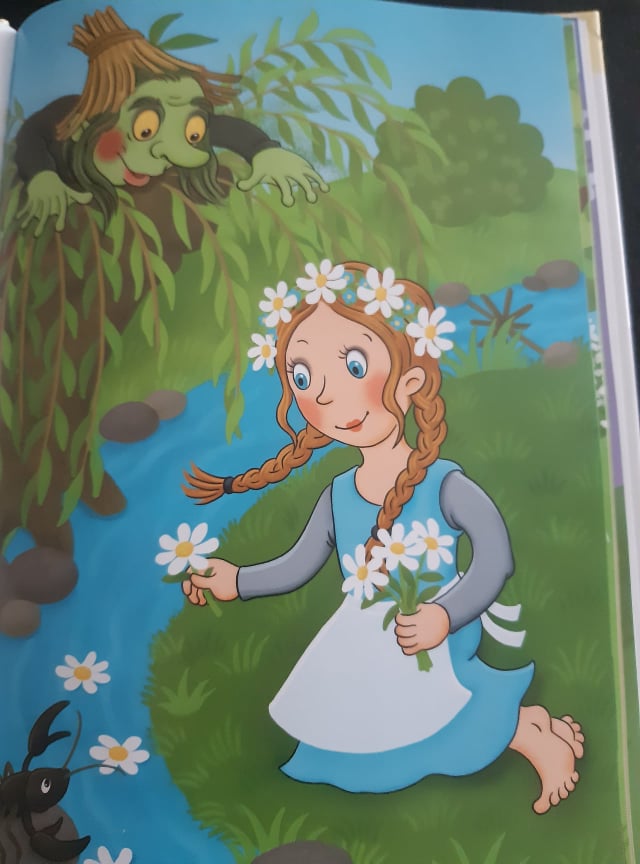 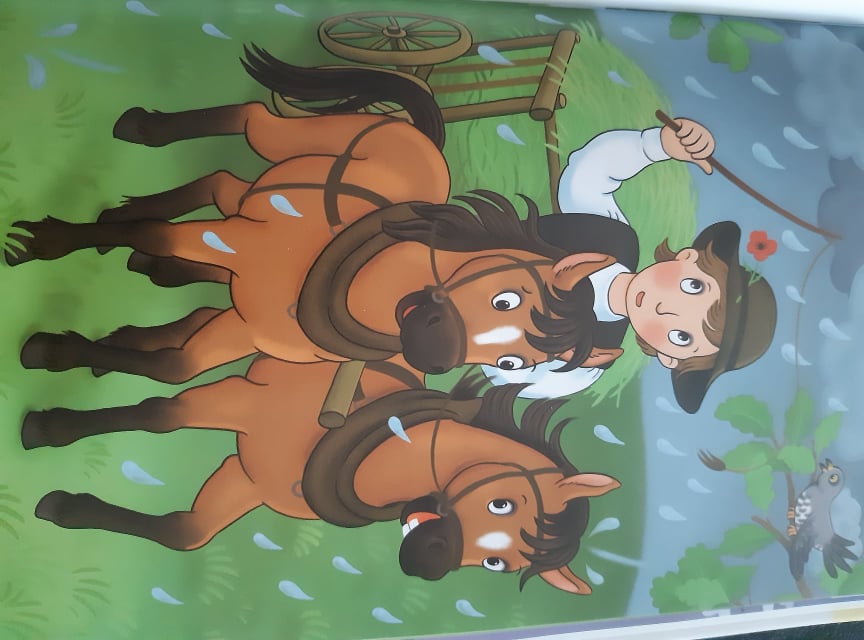 Holka modrooká					Prší, prší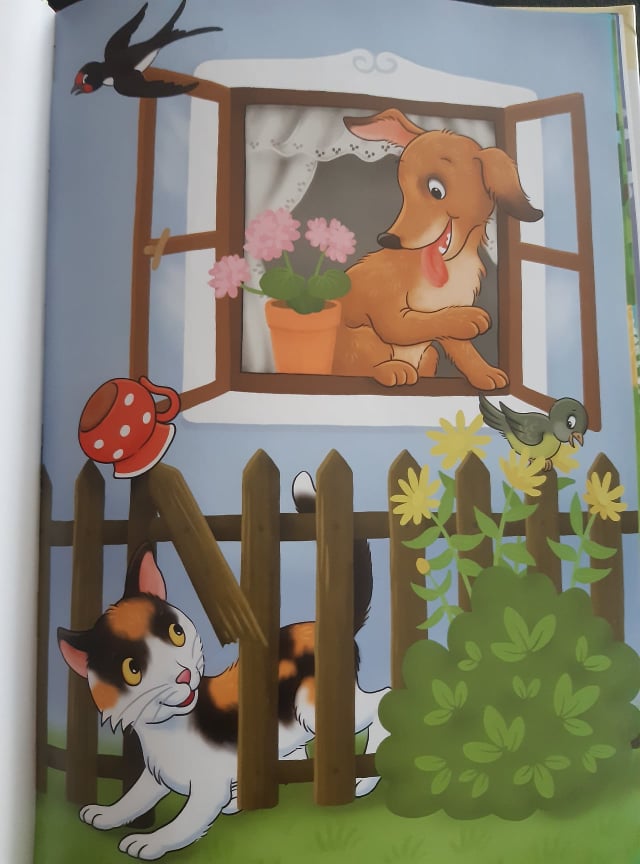 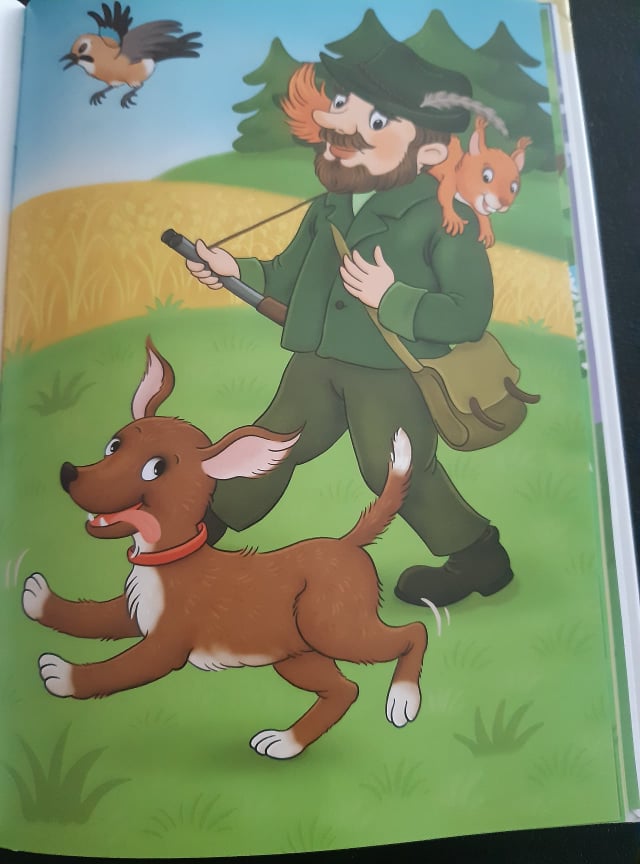 Kočka leze dírou					Skákal pes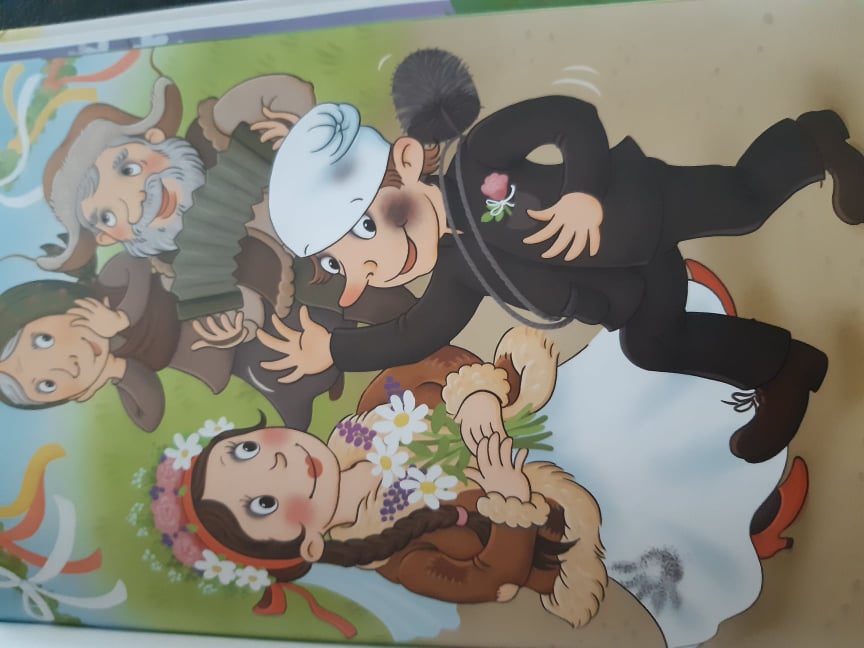 KalamajkaZdroj: Nejznámější lidové písničky, str. 6, 13, 15, 21, 33Příloha č. 4 Přečtěte si s dětmi básničky, některé děti budou určitě znát, jednu si děti mohou vybrat a naučit zpaměti 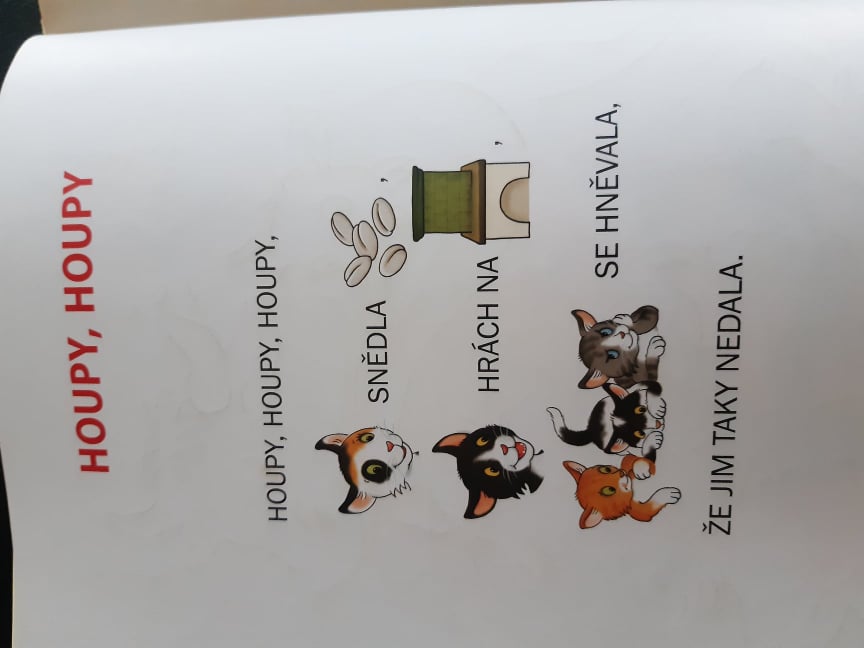 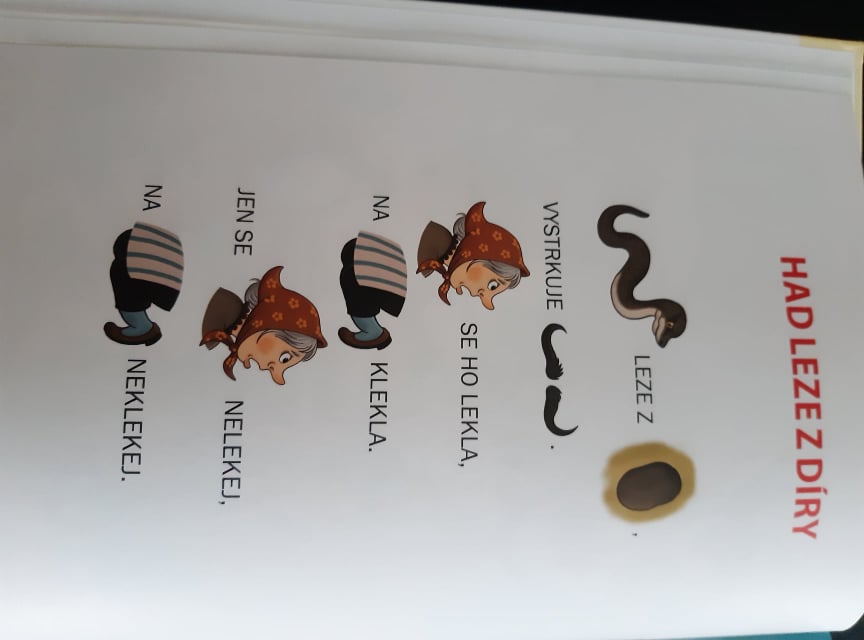 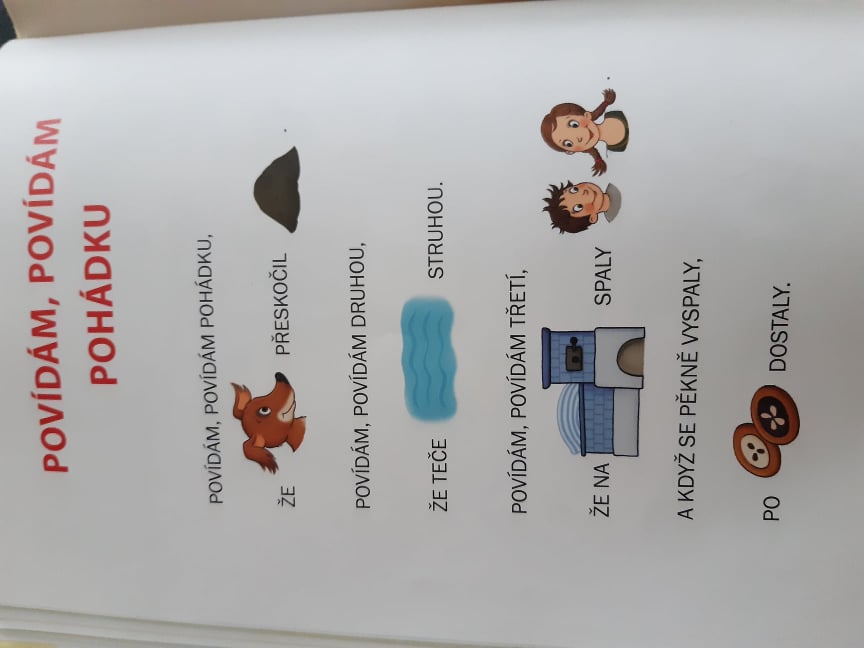 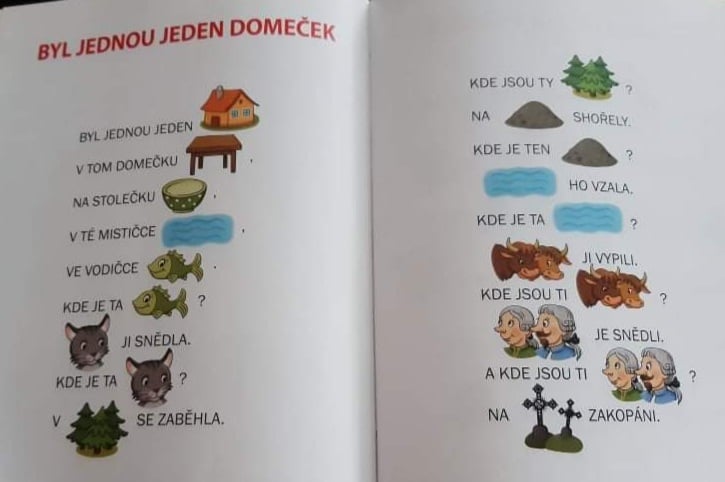 Zdroj: Nejznámější lidová říkadla, str.12, 26, 50, 51